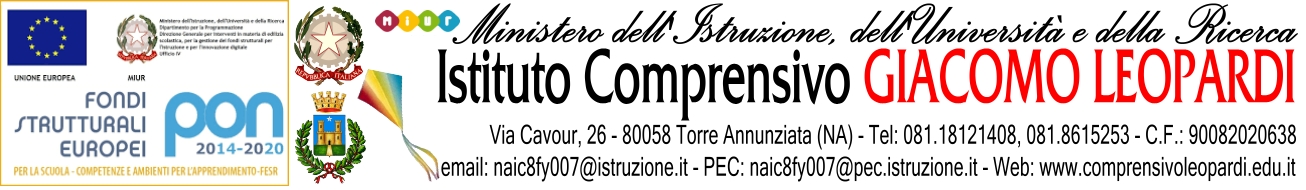 Al Personale Docentedell’ I.C. LeopardiAL DSGASEDE/ATTI/SITO WEBOGGETTO: Chiarimenti in ordine alle modalità di registrazione delle attività asincrone nell’ ambito della Didattica Digitale Integrata in atto presso il nostri istituto.L’orario scolastico in vigore presso codesto istituto si articola in 20 ore settimanali in sincrono e 10 ore settimanali in asincrono per ciascuna classe, per la SSI grado, 10 ore per le classi prime Primaria, 20 ore per le classi successive di scuola Primaria. Per l’Infanzia è stata attivata la Lead per 2 ore giornaliere in sincrono.Le ore dedicate ad attività sincrone hanno la durata di 60 minuti comprensive delle dovute pause giornaliere per garantire le necessarie condizioni di salute e di sicurezza per il personale docente e per gli allievi.Tuttavia, alla luce della nuova ipotesi del CCNI e della nota del MI del 9 novembre 2020, il personale docente è tenuto , ai sensi dell’ art.2, al rispetto del proprio orario di servizio, in attività asincrona delle ore non prestate.Le attività in sincrono sono svolte in complementarietà con le attività in asincrono. Ogni docente, complessivamente tra attività in sincrono ed attività in asincrono, dovrà prevedere una mole di lavoro del tutto sovrapponibile a quanto ordinariamente svolto durante le attività in presenza, per assicurare il tempo scuola obbligatorio ai fini della validità dell’ anno scolastico e per esperire il proprio orario di servizio.Di seguito si forniscono indicazioni utili per lo svolgimento della DDI:Le ore in asincrono devono prevedere attività che impegneranno gli allievi per un massimo di 60 minutiCiascun docente, in base al proprio orario sincrono, dovrà definire le attività asincrone in modo da garantire, per la propria disciplina e all’ interno di ciascuna classe, il monte ore complessivo settimanale come di seguito specificato:SCUOLA SECONDARIA DI I GRADOSCUOLA PRIMARIALe attività asincrone sono state inserite in prosieguo alle attività sincrone, anche sul registro elettronico, dove è necessario firmare ed annotare le attività dedicate agli alunni.Le attività asincrone non vanno confuse con i compiti che il docente assegna a valle di una lezione sincrona e che sarebbero stati ugualmente assegnati anche in presenza.Le attività in asincrono dovranno essere documentabili al fine di restituire con oggettività l’ orario espletato e il tempo scuola reso fruibile agli alunni. Nel registro elettronico NUVOLA in corrispondenza di ciascuna ora asincrona riportata sull’ orario d’ istituto,  il docente dovrà documentare quanto segue:Attività asincrona del giorno……dalle ore…….alle ore…….Invece su Classroom andrà indicato :L'argomentoLe istruzioni alla classeLe modalità di fruizione o produzioneLa scadenza.La data di scadenza per l’ attività asincrona dovrà coincidere con una delle ore che la classe ha già in orario per quella specifica disciplina. Ciò al fine di evitare il sovrapporsi di scadenze di più discipline in corrispondenza di date non concordate preventivamente.Le ore in sincrono che verranno svolte in aggiunta al proprio orario di servizio DDI per la sostituzione di colleghi assenti andranno a decrementare le ore settimanali di attività asincrone.L’ istituzione scolastica si rende disponibile a programmare attività di formazione ai docenti su didattica digitale e su modalità di svolgimento delle Aid, in particolare asincrone. Tale formazione potrà essere fruita su base volontaria dai docenti interessati.Si informano i docenti che continua la distribuzione di dei tablet e pc in comodato d’uso agli alunni. Fino adora sono stati consegnati alle famiglie 80 device.Resta inteso che il piano per la DDI è stato rettificato nella seduta del collegio dei docenti del 12 novembre 2020 sulla base delle successive normative intervenute in merito alla didattica integrata( nuova ipotesi del CCNI e Nota del MI del 9 novembre 2020) ed è stato allegato al PTOF d’ Istituto e pubblicato sul sito web.Si ringrazia per consueta disponibilità e collaborazione.IL DIRIGENTE SCOLASTICO							Il Dirigente Scolastico							    (dott.ssa Antonella d’Urzo)						[documento informatico firmato digitalmente ai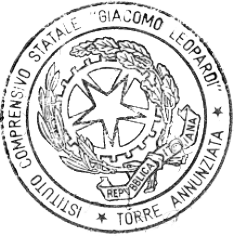 sensi del D.Lgs 82/2005 s.m.i. e norme collegate]CLASSI I,II,IIICLASSI I,II,IIICLASSI I,II,IIICLASSI I,II,IIIDisciplineOre a settimanaDisciplineOre a settimanaItaliano6hArte2hStoria2hEd. Fisica2hGeografia1hMusica2hFrancese2hApprofondimento1hMatematica6h Ed.Tecnica2hInglese3hReligione1hCLASSI PRIME 27h settimanaliCLASSI PRIME 27h settimanaliCLASSI PRIME 27h settimanaliCLASSI PRIME 27h settimanaliDisciplineOre a settimanaDisciplineOre a settimanaItaliano7hArte1hStoria/Cittadinanza3hEd. Fisica1hGeografia2hMusica1hScienze2hTecnologia1hMatematica6hReligione2hInglese1hCLASSI SECONDE 27h settimanaliCLASSI SECONDE 27h settimanaliCLASSI SECONDE 27h settimanaliCLASSI SECONDE 27h settimanaliDisciplineOre a settimanaDisciplineOre a settimanaItaliano7hArte1hStoria/Cittadinanza3hEd. Fisica1hGeografia2hMusica1hScienze2hTecnologia1hMatematica5hReligione2hInglese2hCLASSI TERZE, QUARTE e QUINTE  27h settimanaliCLASSI TERZE, QUARTE e QUINTE  27h settimanaliCLASSI TERZE, QUARTE e QUINTE  27h settimanaliCLASSI TERZE, QUARTE e QUINTE  27h settimanaliDisciplineOre a settimanaDisciplineOre a settimanaItaliano6hArte1hStoria/Cittadinanza3hEd. Fisica1hGeografia2hMusica1hScienze2hTecnologia1hMatematica5hReligione2hInglese3h